385438, а. Ходзь, ул. Краснооктябрьская, 104, Кошехабльский район, Республика Адыгеятел.факс: 8(87770) 9-67-40E-mail: Xodzinskoe@mail.ru; сайт:  adm-hodz.ruПОСТАНОВЛЕНИЕГлавы муниципального образования от «26» октября 2018 года                          № 51                                    аул Ходзь                       Об утверждении  Порядка осуществления  контроля за соответствием расходов муниципального служащего, его супруги (супруга)  и   несовершеннолетних  детей их  доходам    в  администрации муниципального образования «Ходзинское сельское поселение»	В соответствии с Федеральным законом от 02.07.2007 № 25-ФЗ «О муниципальной службе в Российской Федерации», Федеральным законом от 25.12.2008 № 273-ФЗ «О противодействии коррупции», Федеральным законом от 03.12.2012 № 230-ФЗ «О контроле за соответствием расходов лиц, замещающих государственные должности, и иных лиц их доходам», Федеральным законом от 03.12.2012 № 231-ФЗ «О внесении изменений в отдельные законодательные акты Российской Федерации в связи с принятием Федерального закона «О контроле за соответствием расходов лиц, замещающих государственные должности, и иных лиц их доходам»постановляю:                  1. Утвердить Порядок осуществления контроля за соответствием расходов муниципального служащего, его супруги (супруга) и несовершеннолетних детей их доходам  в муниципальном образовании «Ходзинское сельское поселение»  согласно приложению.                2. Настоящее Постановление разместить на официальном сайте администрации муниципального образования «Ходзинское сельское поселение» в сети «Интернет».               3.  Настоящее постановление вступает в силу после его официального опубликования.               4. Контроль за исполнением настоящего постановления оставляю за собой.Глава муниципального образования«Ходзинское сельское поселение»                                                 Р.М.Тлостнаков                                                                           Приложениек постановлению главы администрацииМО «Ходзинское сельское поселение»«26» октября 2018 года № 51   Порядок осуществления контроля за соответствием расходов муниципального служащего, его супруги (супруга) и несовершеннолетних детей их доходам  в муниципальном образовании «Ходзинское сельское поселение» 1. Настоящий Порядок в целях противодействия коррупции устанавливает  правовые и организационные основы осуществления контроля за соответствием расходов  муниципального служащего  его супруги (супруга) и несовершеннолетних детей общему доходу   данного лица и его супруги (супруга) за три последних года, предшествующих  совершению сделки (далее – контроль за расходами), определяет категории лиц,  в отношении которых осуществляется контроль за расходами, порядок  осуществления контроля за расходами и механизм обращения в доход Российской  Федерации имущества, в отношении которого не представлено сведений,  подтверждающих его приобретение на законные доходы. 2. Настоящий Порядок устанавливает контроль за расходами лиц, замещающих (занимающих) должности  муниципальной службы в муниципальном образовании «Ходзинское сельское поселение» (далее – муниципальные служащие); супруга (супруги) и несовершеннолетних   детей указанных лиц.3. Граждане, претендующие на замещение должностей муниципальной службы, включенных в соответствующий перечень, муниципальные служащие, замещающие указанные должности, обязаны представлять представителю нанимателя (работодателю) сведения о своих доходах, об имуществе и обязательствах имущественного характера, а также сведения о доходах, об имуществе и обязательствах имущественного характера своих супруги (супруга) и несовершеннолетних детей. Указанные сведения представляются в порядке, сроки и по форме, которые установлены для представления сведений о доходах, об имуществе и обязательствах имущественного характера государственными гражданскими служащими Республики Адыгея.

3.1. Муниципальный служащий, замещающий должность муниципальной службы, включенную в соответствующий перечень, обязан представлять сведения о своих расходах, а также о расходах своих супруги (супруга) и несовершеннолетних детей в порядке и по форме, которые установлены для представления сведений о доходах, расходах, об имуществе и обязательствах имущественного характера государственными гражданскими служащими Республики Адыгея.

3.2. Контроль за соответствием расходов муниципального служащего, его супруги (супруга) и несовершеннолетних детей их доходам осуществляется в порядке, предусмотренном Федеральным законом от 25 декабря 2008 года N 273-ФЗ "О противодействии коррупции" иФедеральным законом от 3 декабря 2012 года N 230-ФЗ "О контроле за соответствием расходов лиц, замещающих государственные должности, и иных лиц их доходам", нормативными правовыми актами Президента Российской Федерации, законами и иными нормативными правовыми актами Республики Адыгея, муниципальными правовыми актами.

4. Сведения о доходах, расходах, об имуществе и обязательствах имущественного характера, представляемые муниципальным служащим в соответствии с настоящей статьей, являются в соответствии с федеральным законодательством сведениями конфиденциального характера, если федеральными законами они не отнесены к сведениям, составляющим государственную и иную охраняемую федеральными законами тайну.

5. Не допускается использование сведений о доходах, расходах, об имуществе и обязательствах имущественного характера для установления или определения платежеспособности муниципального служащего, его супруги (супруга) и несовершеннолетних детей, для сбора в прямой или косвенной форме пожертвований (взносов) в фонды религиозных или других общественных объединений, иных организаций, а также физических лиц.

6. Лица, виновные в разглашении сведений о доходах, расходах, об имуществе и обязательствах имущественного характера муниципальных служащих или в использовании этих сведений в целях, не предусмотренных федеральным законодательством, несут ответственность в соответствии с федеральным законодательством.

7. Непредставление муниципальным служащим сведений о своих доходах, расходах, об имуществе и обязательствах имущественного характера, а также о доходах, расходах, об имуществе и обязательствах имущественного характера своих супруги (супруга) и несовершеннолетних детей в случае, если представление таких сведений обязательно, либо представление заведомо недостоверных или неполных сведений является правонарушением, влекущим увольнение муниципального служащего с муниципальной службы.

8. Проверка достоверности и полноты сведений о доходах, об имуществе и обязательствах имущественного характера, представляемых гражданами, претендующими на замещение должностей муниципальной службы, включенных в соответствующий перечень, достоверности и полноты сведений о доходах, расходах, об имуществе и обязательствах имущественного характера, представляемых муниципальными служащими, замещающими указанные должности, достоверности и полноты сведений, представляемых гражданами при поступлении на муниципальную службу в соответствии с нормативными правовыми актами Российской Федерации, соблюдения муниципальными служащими ограничений и запретов, требований о предотвращении или об урегулировании конфликта интересов, исполнения ими обязанностей, установленных Федеральным законом от 25 декабря 2008 года N 273-ФЗ "О противодействии коррупции" и другими нормативными правовыми актами Российской Федерации, осуществляется в порядке, определяемом согласно приложению N 3 к настоящему Закону.
9. Запросы о представлении сведений, составляющих банковскую, налоговую или иную охраняемую законом тайну, запросы в правоохранительные органы о проведении оперативно-розыскных мероприятий в отношении граждан, претендующих на замещение должностей муниципальной службы, включенных в соответствующий перечень, муниципальных служащих, замещающих указанные должности, супруг (супругов) и несовершеннолетних детей таких граждан и муниципальных служащих в интересах муниципальных органов направляются Главой Республики Адыгея в порядке, определяемом нормативными правовыми актами Российской Федерации.
РЕСПУБЛИКА АДЫГЕЯМУНИЦИПАЛЬНОЕ ОБРАЗОВАНИЕ«ХОДЗИНСКОЕ СЕЛЬСКОЕ ПОСЕЛЕНИЕ»385438 а. Ходзь, ул. Краснотябрьская , 104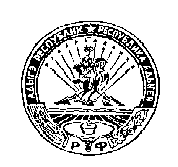                             АДЫГЭ РЕСПУБЛИКМУНИЦИПАЛЬНЭ  ГЪЭПСЫКIЭ ЗИIЭ «ФЭДЗ  КЪОДЖЭ ПСЭУПI»385438 къ. Фэдз,Краснооктябрьска иур №104